Вариант задачи №4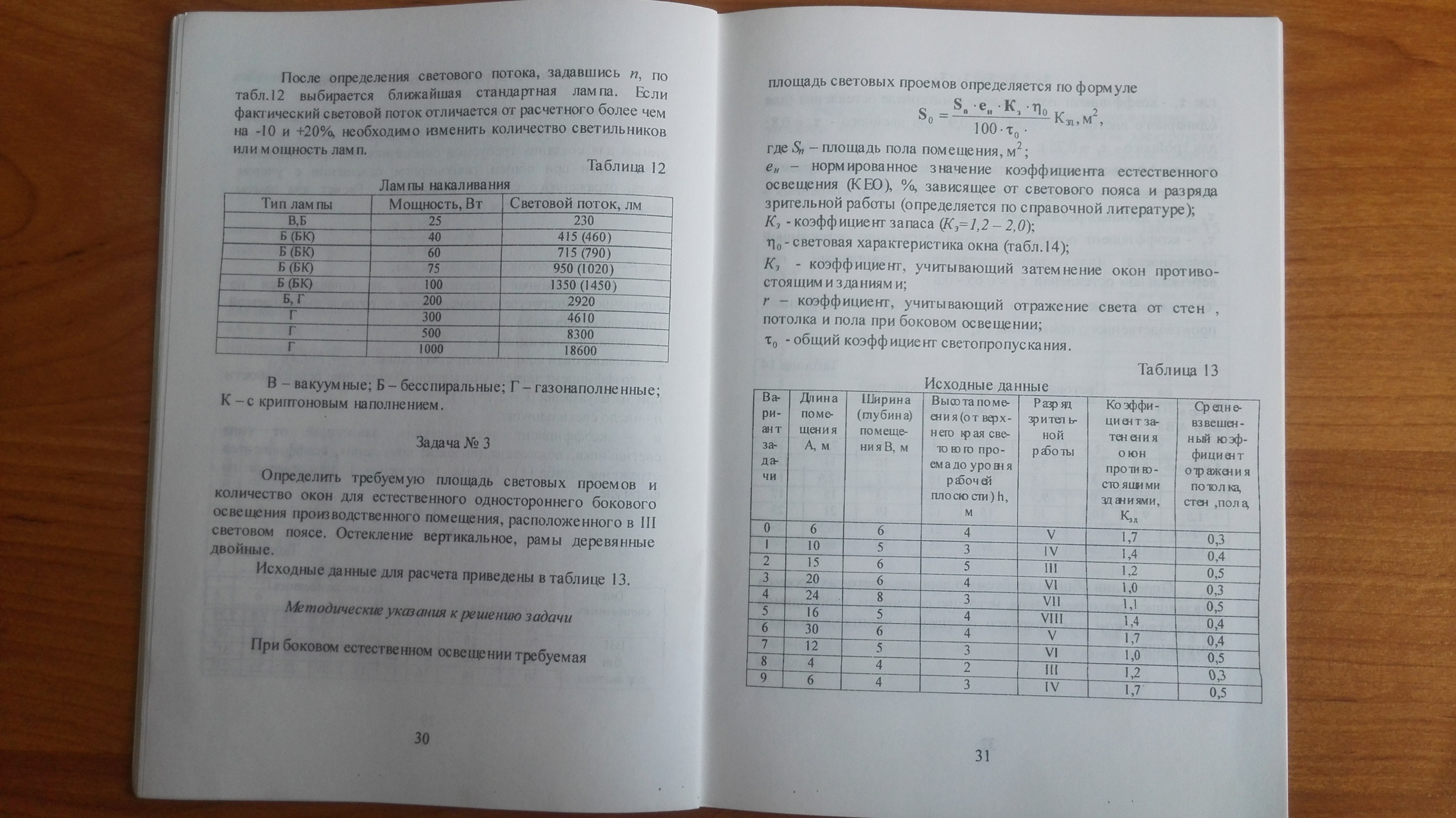 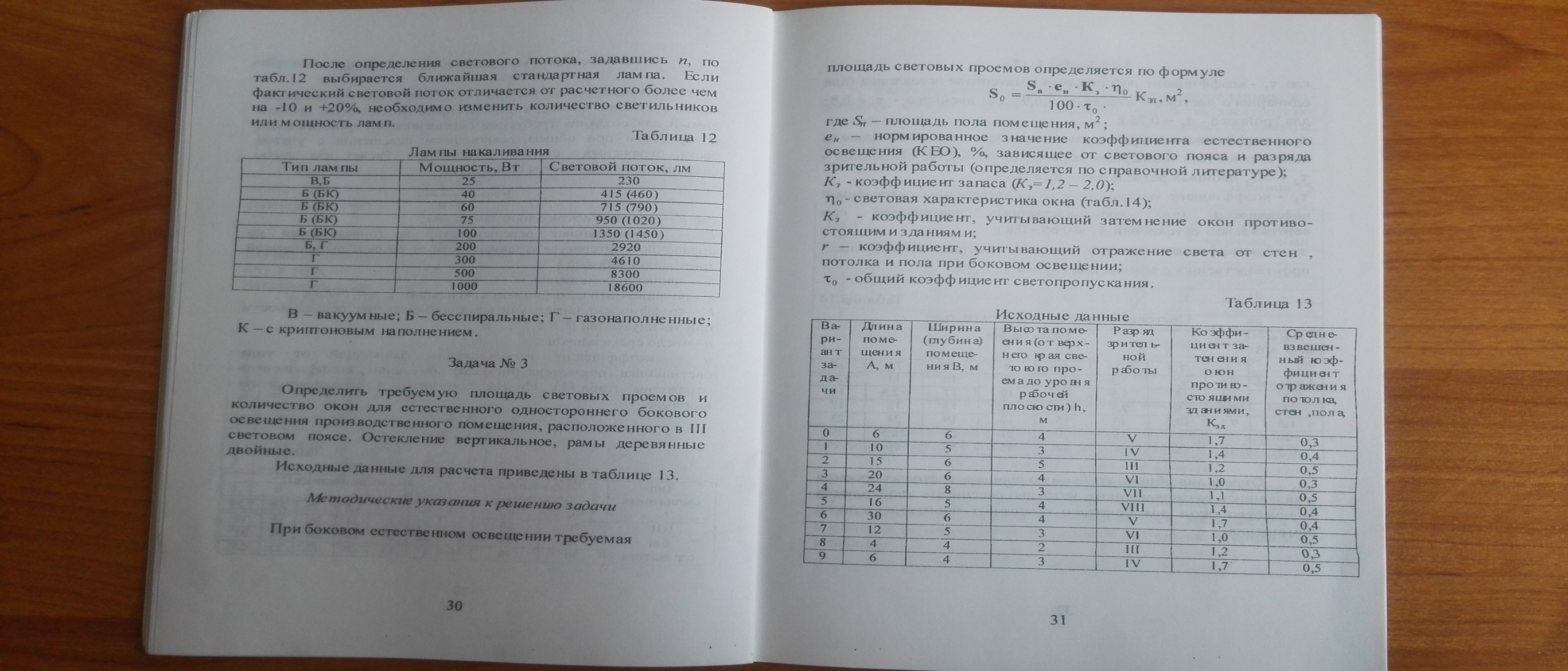 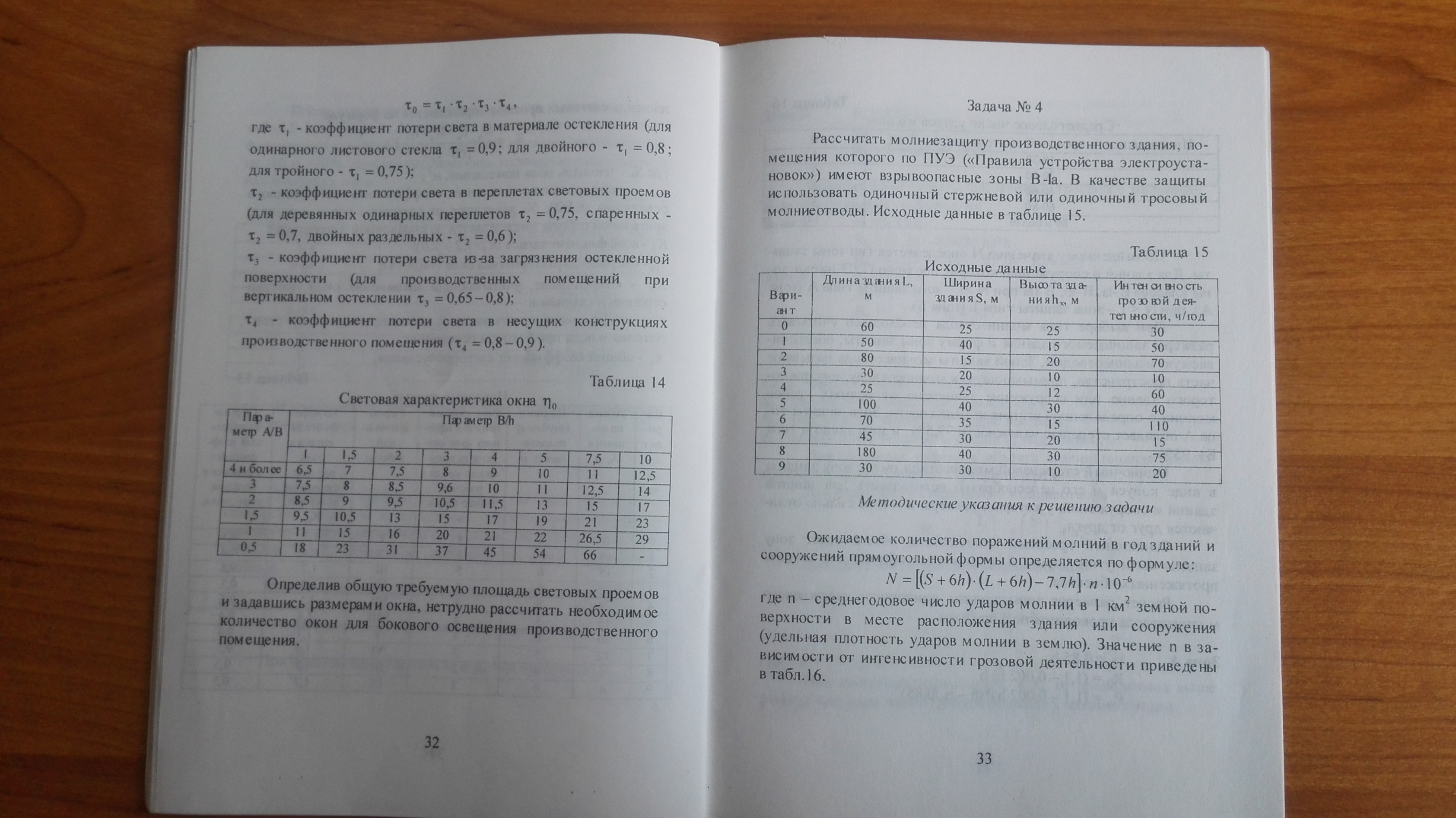 